LO MEJOR DE LAGOS Y VOLCANES 	Santiago - Puerto Varas	7 días / 6 nochesDía 1	SantiagoRecepción en el aeropuerto de Santiago y traslado al hotel de su elección. Alojamiento.Día 2	Santiago - Puerto Montt - Puerto VarasDesayuno en el hotel.  En hora oportuna, traslado desde el hotel al aeropuerto para embarcar con destino a la ciudad de Puerto Montt. Llegada a Puerto Montt, traslado desde el aeropuerto al hotel. En la tarde, city tour por las ciudades de Puerto Montt y Puerto Varas. Alojamiento.Día 3	Puerto Varas - Frutillar y Puerto OctayDesayuno en el hotel. Visita de la hermosa localidad de Frutillar, ubicada a orillas del lago Llanquihue. Almuerzo. Visita a Puerto Octay. Regreso al hotel. Alojamiento.Día 4	Puerto Varas - Centro de Esquí y Montaña Volcán OsornoDesayuno en el hotel. Salida desde el hotel para realizar una visita de medio día al Centro de Esquí y Montaña Volcán Osorno en el Parque Nacional Vicente Pérez Rosales. Snack  incluido. Alojamiento.Día 5	Puerto Varas - Peulla - Petrohué Desayuno en el hotel. Salida desde Puerto Varas, bordeando el lago Llanquihue en trayecto hacia Petrohué. Embarque en catamarán para navegar por el lago Todos los Santos hacia Peulla. Llegada a Peulla. Almuerzo no incluido.  En la tarde, regreso al hotel en Puerto Varas. Alojamiento.Día 6	Puerto Varas - Santiago Desayuno en el hotel. En hora oportuna, traslado al aeropuerto para embarcar con destino a la ciudad de Santiago. Llegada al aeropuerto de Santiago, asistencia y traslado al hotel. Alojamiento.Día 7	SantiagoDesayuno en el hotel. Traslado desde el hotel al aeropuerto.PRECIOS POR PERSONA EN US$.**APLICA 6% DE DESCUENTO PARA PAGO EN EFECTIVO O CHEQUE**NOTAS IMPORTANTES:Precio No incluye Ticket Aéreo.Precios sujetos a cambio de acuerdo a disponibilidad Precios válidos para las fechas solicitadas. Precios válidos para la cantidad de pasajeros especificados.Favor informar si procedemos con el bloqueo de espacios requeridos.Cualquier inquietud al respecto por Favor consultar.** Para nosotros es un placer servirle **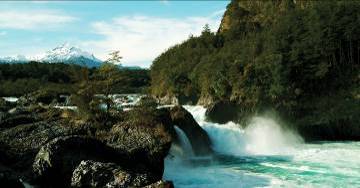 Incluye: Traslados detallados en itinerarioAlojamiento 6 nochesDesayunos diarios1 Almuerzo1 SnackExcursiones descritas en itinerario2.4% IVA sobre servicios de intermediación de       Agencia de Viajes y Mayorista.5% ISD – Impuesto sobre salida de divisas.TEMPORADA BAJATEMPORADA BAJATEMPORADA BAJATEMPORADA BAJATEMPORADA BAJATEMPORADA BAJATEMPORADA BAJATEMPORADA BAJATEMPORADA BAJATEMPORADA BAJATEMPORADA BAJATEMPORADA BAJATEMPORADA BAJAHOTELES01 - 31 MAR01 - 31 MAR01 - 31 MAR01 – 30 ABR01 – 30 ABR01 – 30 ABR01MAY – 31AGO01MAY – 31AGO01MAY – 31AGO01 – 30 SEP01 – 30 SEP01 – 30 SEPHOTELESSGLDBLTPLSGLDBLTPLSGLDBLTPLSGLDBLTPLBlackout: 29 al 31 Mar / 01al 08 Abr / 25-29 de Abr / Víspera de festivos, fiestas patrias, semana santa, fines de semana largo, Congresos20471110N/A21441171N/A21441171N/A22721244N/ARENAISSANCE/CUMBRES PUERTO VARAS1777997N/A20301139N/A20301139N/A20301139N/AINTERCONTINENTAL/HOTEL PATAGONICO 1721939N/A19671073N/A1799990N/A19671073N/AHYATT/RADISSON PUERTO VARAS
Blackout: 29 al 31 Mar / 01 al 08 Abr203511671066207011901133195311391099195311391099NH CIUDAD DE SANTIAGO/CABAÑAS DEL LAGO1436826N/A1433841N/A1400824N/A1400824N/APLAZA SAN FRANCISCO/CABAÑAS DEL LAGO1480863843148388389814138388641413838864ISMAEL 312/SOLACE1468814N/A1497838N/A1497838N/A1497838N/ANOVOTEL SANTIAGO/SOLACE
Blackout 29 Mar al 03 Abr / 25 al 29 Abr / 06 al 09 Jul1394791775141381482614138148261413814826TORREMAYOR LYON/BELLAVISTA
Blackout: 29 Mar al 03 Abr / 25 al 29 Abr1480855774147686684813898228041389822804GALERIAS/BELLAVISTA1503884767150390084013898338151389833815DIEGO DE VELAZQUEZ/PARK INN BY RADISSON
Blackout: 29 Mar al 04 Abr / 25 al 29 Abr1366788702147485476214748547621474854762NIPPON/PARK INN BY RADISSON1356801704146386976514278427451427842745TEMPORADA ALTATEMPORADA ALTATEMPORADA ALTATEMPORADA ALTATEMPORADA ALTATEMPORADA ALTATEMPORADA ALTAHOTELES01OCT - 30 NOV01OCT - 30 NOV01OCT - 30 NOV01DIC16–28 FEB1701DIC16–28 FEB1701DIC16–28 FEB17HOTELESSGLDBLTPLSGLDBLTPLBlackout: 29 al 31 Mar / 01al 08 Abr / 25-29 de Abr / Víspera de festivos, fiestas patrias, semana santa, fines de semana largo, Congresos23391268N/A22551226N/ARENAISSANCE/CUMBRES PUERTO VARAS21981240N/A21981240N/AINTERCONTINENTAL/HOTEL PATAGONICO 21681174N/A21681174N/AHYATT/RADISSON PUERTO VARAS
Blackout: 29 al 31 Mar / 01 al 08 Abr240613781259240613781259NH CIUDAD DE SANTIAGO/CABAÑAS DEL LAGO1648948N/A1615931N/APLAZA SAN FRANCISCO/CABAÑAS DEL LAGO16989909701628947936ISMAEL 312/SOLACE1678930N/A1678930N/ANOVOTEL SANTIAGO/SOLACE
Blackout 29 Mar al 03 Abr / 25 al 29 Abr / 06 al 09 Jul1594904885TORREMAYOR LYON/BELLAVISTA
Blackout: 29 Mar al 03 Abr / 25 al 29 Abr14808557741476866848GALERIAS/BELLAVISTA15038847671503900840DIEGO DE VELAZQUEZ/PARK INN BY RADISSON
Blackout: 29 Mar al 04 Abr / 25 al 29 Abr13667887021474854762NIPPON/PARK INN BY RADISSON13568017041463869765